2024 г.Конкурсное задание разработано экспертным сообществом и утверждено Менеджером компетенции, в котором установлены нижеследующие правила и необходимые требования владения профессиональными навыками для участия в соревнованиях по профессиональному мастерству.Конкурсное задание включает в себя следующие разделы:1. ОСНОВНЫЕ ТРЕБОВАНИЯ КОМПЕТЕНЦИИ	31.1. Общие сведения о требованиях компетенции	31.2. Перечень профессиональных задач специалиста по компетенции «_________»	31.3. Требования к схеме оценки	101.4. Спецификация оценки компетенции	101.5. Конкурсное задание	141.5.1. Разработка/выбор конкурсного задания	141.5.2. Структура модулей конкурсного задания (инвариант/вариатив)	152. СПЕЦИАЛЬНЫЕ ПРАВИЛА КОМПЕТЕНЦИИ	182.1. Личный инструмент конкурсанта	192.2. Материалы, оборудование и инструменты, запрещенные на площадке	193. ПРИЛОЖЕНИЯ	19ИСПОЛЬЗУЕМЫЕ СОКРАЩЕНИЯБВС – беспилотное воздушное судноГИС – геоинформационная системаЕГРН – единый государственный реестр недвижимостиПО – программное обеспечениеТЗ – техническое заданиеТТХ – тактико-технические характеристики1. ОСНОВНЫЕ ТРЕБОВАНИЯ КОМПЕТЕНЦИИ1.1. ОБЩИЕ СВЕДЕНИЯ О ТРЕБОВАНИЯХ КОМПЕТЕНЦИИТребования компетенции (ТК) «Геопространственная цифровая инженерия» определяют знания, умения, навыки и трудовые функции, которые лежат в основе наиболее актуальных требований работодателей отрасли. Целью соревнований по компетенции является демонстрация лучших практик и высокого уровня выполнения работы по соответствующей рабочей специальности или профессии. Требования компетенции являются руководством для подготовки конкурентоспособных, высококвалифицированных специалистов / рабочих и участия их в конкурсах профессионального мастерства.В соревнованиях по компетенции проверка знаний, умений, навыков и трудовых функций осуществляется посредством оценки выполнения практической работы. Требования компетенции разделены на четкие разделы с номерами и заголовками, каждому разделу назначен процент относительной важности, сумма которых составляет 100.1.2. ПЕРЕЧЕНЬ ПРОФЕССИОНАЛЬНЫХ ЗАДАЧ СПЕЦИАЛИСТА ПО КОМПЕТЕНЦИИ «ГЕОПРОСТРАНСТВЕННАЯ ЦИФРОВАЯ ИНЖЕНЕРИЯ»Таблица №1Перечень профессиональных задач специалиста1.3. ТРЕБОВАНИЯ К СХЕМЕ ОЦЕНКИСумма баллов, присуждаемых по каждому аспекту, должна попадать в диапазон баллов, определенных для каждого раздела компетенции, обозначенных в требованиях и указанных в таблице №2.Таблица №2Матрица пересчета требований компетенции в критерии оценки1.4. СПЕЦИФИКАЦИЯ ОЦЕНКИ КОМПЕТЕНЦИИОценка Конкурсного задания будет основываться на критериях, указанных в таблице №3:Таблица №3Оценка конкурсного задания1.5. КОНКУРСНОЕ ЗАДАНИЕОбщая продолжительность Конкурсного задания: 10 ч.Количество конкурсных дней: 3 дняВне зависимости от количества модулей, КЗ должно включать оценку по каждому из разделов требований компетенции.Оценка знаний участника должна проводиться через практическое выполнение Конкурсного задания. В дополнение могут учитываться требования работодателей для проверки теоретических знаний / оценки квалификации.1.5.1. Разработка/выбор конкурсного заданияКонкурсное задание состоит из 3 модулей, включает обязательную к выполнению часть (инвариант) – 2 модуля, вариативную часть – 1 модуль. Общее количество баллов конкурсного задания составляет 100.Обязательная к выполнению часть (инвариант) выполняется всеми регионами без исключения на всех уровнях чемпионатов.Количество модулей из вариативной части, выбирается регионом самостоятельно в зависимости от потребностей работодателей региона в соответствующих специалистах. В случае если ни один из модулей вариативной части не подходит под запрос работодателя конкретного региона, то вариативный (е) модуль (и) формируется регионом самостоятельно под запрос работодателя. При этом, время на выполнение модуля (ей) и количество баллов в критериях оценки по аспектам не меняются (Приложение 3. Матрица конкурсного задания). Для выполнения конкурсного задания неизменными являются модули Б, В.1.5.2. Структура модулей конкурсного задания (инвариант/вариатив)Модуль А. Подготовка разрешительных документов на выполнение аэрофотосъемочных работ с беспилотного воздушного судна (вариатив)Время на выполнение модуля 2,5 часаЗадания: 1.	Определение объекта аэрофотосъемки на карте в геоинформационной системе, получение координат точки старта и посадки БВС, координат полигона аэрофотосъемки. Границы объекта аэрофотосъемки импортируются в ГИС, определяется ближайший к месту аэрофотосъемки населенный пункт;2.	Составление представления на установление режима использования воздушного пространства, составление плана полета беспилотного воздушного судна в соответствии с действующей нормативной документацией: Федеральными правилами использования воздушного пространства Российской Федерации, утвержденными постановлением Правительства Российской Федерации от 11.03.2010 № 138, Инструкцией по разработке, установлению, введению и снятию временного и местного режимов, а также кратковременных ограничений, утвержденной приказом Минтранса России от 27 июня 2011 года № 171., приказом Минтранса России от 24 января 2013 года № 13 «Об утверждении Табеля сообщений о движении воздушных судов в Российской Федерации». Представление на установление режима использования воздушного пространства и план полета БВС формируется в текстовом документе и сохраняется в рабочей папке команды на рабочем столе ноутбука или ПК.3. Подготовка полетного задания для БПЛА самолетного типа. Выполняется в специализированном программном обеспечении, входящего в состав наземной станции управления БПЛА самолетного типа. Устанавливается параметры аэрофотосъемки: высота полета, коэффициент заступа, маршрут полета, точка снижения высоты и посадки БПЛА самолетного типа с учетом метеорологических условий и особенностей местности. Сформированное полетное задание БПЛА самолетного типа экспортируется в папку конкурсантов на ПК или ноутбуке.Модуль Б.  Построение трёхмерной модели объекта и выполнение геодезических измерений в специализированном программном обеспечении (инвариант)Время на выполнение модуля 4 часаЗадания: Создание трехмерной модели полигона выработки на основе материалов аэрофотосъемки в фотограмметрическом программном обеспечении минут. Определение координат границ и площади полигона выработки в геоинформационной системе для решения геодезических задач.Измерение объёмов земляных насыпей полигона выработки в геоинформационной системе для решения геодезических задач. Подготовка и оформление отчёта о выполненных работах.Модуль В.  Разработка тематической карты по материалам аэрофотосъемки в ГИС (инвариант)Время на выполнение модуля 3,5 часа1.	Создание тематической карты местности на основе ортофотоплана в геоинформационной системе. Загрузка исходный материалов (ортофотоплана) в программное обеспечение, визуальное дешифрирование ортофотоплана, выделение элементов организации местности в соответствии с техническим заданием, настройка слоев карты, выделение элементов организации местности на ортофотоплане путем построения векторных объектов (линий, полилиний, полигонов), настройка стилей векторных объектов; 2.	Оформление тематической карты, создание отчета тематической карты, размещение фрейма карты, рамки, масштабной линейки и картографического масштаба, названия тематической карты. Экспорт тематической карты в виде растрового изображения;3. 	Формирование каталога геоданных об объектах по тематической карте путем определения площадей и протяженности элементов организации территории.2. СПЕЦИАЛЬНЫЕ ПРАВИЛА КОМПЕТЕНЦИИУчастники Чемпионата должны принять все меры для изучения и устранения любых нарушений, урегулирования споров в доапелляционном порядке. При выявлении нарушений процедуры проведения чемпионата, не повлекших за собой приобретения преимущества команды конкурсантов в момент совершения нарушений, нарушителю (эксперту/конкурсанту) в обязательном порядке выносится устное предупреждение, о чем сообщается главному эксперту. В случае если доапелляционное урегулирование ситуации невозможно, инициатором разбирательства подается апелляция.При урегулировании споров в доапелляционном и апелляционном порядках определяет необходимость вычета баллов, который должен быть пропорционален величине приобретенного преимущества в момент совершения экспертом/конкурсантом нарушения или дисквалификацию эксперта/конкурсанта. Допускается осуществлять вычет баллов по подкритерию, в момент выполнения которого было выявлено нарушение. При нарушении со стороны других аккредитованных участников Чемпионата также допускается удаление с конкурсной площадки с запретом всех последующих контактов с конкурсантами и/или экспертами в зависимости от нарушения и решения Апелляционная комиссии.2.1. Личный инструмент конкурсантаРекомендованный инструмент и принадлежности, которые должна привезти с собой команда – нулевой.2.2. Материалы, оборудование и инструменты, запрещенные на площадкеНа конкурсной площадке во время проведения соревнований конкурсантам запрещено иметь собственные USB-накопители и мобильные устройства.3. ПриложенияПриложение №1 Инструкция по заполнению матрицы конкурсного заданияПриложение №2 Матрица конкурсного заданияПриложение №3 Критерии оценкиПриложение №4 Инструкция по охране труда и технике безопасности по компетенции «Геопространственная цифровая инженерия».Приложение №5 Техническое задание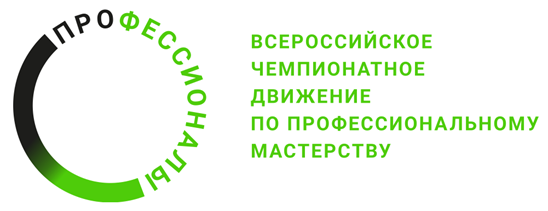 № п/пРазделВажность в %1Нормативная документация, охрана труда и техника безопасности251- Специалист должен знать и понимать:Нормативно-технические и руководящие документы в области производства геодезических, землеустроительных работ и работ по описанию местоположения границ объектов ЕГРН;Нормативно-технические и руководящие документы в области производства топографо-геодезических работ;Порядок работы с режимными документами, порядок хранения и учета материалов;Правила и порядок, установленные воздушным законодательством Российской Федерации для получения разрешения на использование воздушного пространства, в том числе при выполнении полетов над населенными пунктами, при выполнении авиационных работ;Нормативные правовые акты об установлении запретных зон и зон ограничения полетов; порядок получения информации о запретных зонах и зонах ограничения полетов;Нормативные правовые акты и нормативно-техническая документация в области выполнения картографических работ и создания ГИС.251Специалист должен уметь:Производить картографические работы с соблюдением требований охраны труда;Систематизировать материалы полевых топографо-геодезических работ в соответствии с нормативно-техническими и руководящими документами.2Эксплуатация беспилотных авиационных систем162- Специалист должен знать и понимать:Правила подготовки плана полетов и порядок его подачи органу единой системы организации воздушного движения;Основы воздушной навигации, аэродинамики и метеорологии в объеме, необходимом для подготовки и выполнения полета беспилотным воздушным судном максимальной взлетной массой до 30 кг в ожидаемых условиях эксплуатации;Порядок планирования полета беспилотного воздушного судна и построения маршрута полета;Правила ведения и оформления полетной и технической документации, требования к ведению и оформлению полетной и технической документации, в том числе в цифровом виде с использованием специализированных сервисов.162- Специалист должен уметь:Читать аэронавигационные материалы;Выполнять аэронавигационные расчеты;Использовать специальное программное обеспечение для составления программы полета и ввода ее в бортовой навигационный комплекс (автопилот) беспилотного воздушного судна;Анализировать метеорологическую, орнитологическую и аэронавигационную обстановку;Составлять полетное задание и план полета;Оформлять полетную и техническую документацию.	163Топографо-геодезические работы и специализированное программное обеспечение для геодезических задач273- Специалист должен знать и понимать:Системы координат, используемые для ведения ЕГРН;Устройство приборов и инструментов, предназначенных для производства геодезических работ, и специализированное программное обеспечение;Технологии создания топографических карт и планов;Условные знаки, отображение информации на картах и планах.273- Специалист должен уметь:Подбирать и оценивать исходную геодезическую и картографическую информацию, необходимую для производства работ по описанию местоположения границ объектов ЕГРН;Работать с геодезическими, картометрическими, спутниковыми средствами измерения;Работать с геоинформационными и иными программными средствами, используемыми для определения координат характерных точек границ объектов ЕГРН;Выполнять полевые, камеральные геодезические работы, картометрические работы, работы по обработке результатов измерений при создании геодезического обоснования и непосредственном определении координат характерных точек границ объектов ЕГРН;Осуществлять контроль результатов полевых топографо-геодезических работ;Обрабатывать полученные результаты полевых топографо-геодезических работ;Отображать и читать геодезическую информацию на планах и картах;Систематизировать материалы полевых топографо-геодезических работ в соответствии с нормативно-техническими и руководящими документами.274Геоинформационные системы и картография324- Специалист должен знать и понимать:Теорию картографии, картографический метод исследования, методы создания картографических произведений;Элементы математической основы карт, картографические проекции, их свойства и распределение искажений;Основы общегеографического и тематического дешифрирования снимков, дешифровочные признаки объектов;Принципы работы программного обеспечения, используемого в технологических процессах картографического производства;Технологические процессы создания электронных, цифровых карт и ГИС, подготовки картографических произведений к публикации и изданию;Классификаторы картографической информации для различных масштабов карт, системы условных знаков, правила цифрового описания картографической информации;Методы и материалы дистанционного зондирования, применяемые в картографическом и геоинформационном производстве;Виды и характеристики картографических материалов, требования, предъявляемые к их качеству;Состав отчетных материалов этапов создания картографической продукции;Принципы работы с программным обеспечением, применяемым для создания, ведения и обновления баз пространственных данных, ГИС различного типа и назначения;Основы геоинформационного анализа и картографического (пространственного) моделирования пространственных объектов, процессов и явлений;Системы координат и высот, картографические проекции, принципы трансформирования и перепроецирования пространственных данных, создания систем координат.324- Специалист должен уметь:Работать с редакционно-техническими материалами (проектом, программой карты, редакционно-техническими указаниями);Работать с картографическими, аэрокосмическими, справочно-статистическими и другими материалами;Интерпретировать аэрокосмические изображения, в том числе с использованием эталонных снимков, и составлять на их основе топографические и тематические карты разных видов и типов;Работать с программным обеспечением общего и специального назначения, графическими редакторами, ГИС-оболочками, информационно-телекоммуникационной сетью «Интернет»;Использовать картографические способы изображения для создания и обновления аналоговой и цифровой картографической продукции различного вида и назначения;Использовать мультимедийные средства и технологии для целей создания и обновления картографической продукции различного вида и назначения;Выполнять составительские и оформительские картографические работы, в том числе с использованием методов автоматизированного картографирования в среде ГИС;Использовать технические средства, методы и приемы при выполнении картографических работ;Систематизировать и подготавливать данные, необходимые для составления отчетов о выполнении работ по созданию картографической продукции и подготовке ее к изданию;Работать с программным обеспечением общего и специального назначения, ГИС-оболочками, системами управления базами данных;Осуществлять моделирование пространственных объектов, процессов и явлений средствами ГИС;Производить сбор, хранение, анализ и графическую визуализацию пространственных данных средствами ГИС.32Итого100Критерий/МодульКритерий/МодульКритерий/МодульКритерий/МодульКритерий/МодульИтого баллов за раздел ТРЕБОВАНИЙ КОМПЕТЕНЦИИРазделы ТРЕБОВАНИЙ КОМПЕТЕНЦИИAБВРазделы ТРЕБОВАНИЙ КОМПЕТЕНЦИИ1118625Разделы ТРЕБОВАНИЙ КОМПЕТЕНЦИИ21616Разделы ТРЕБОВАНИЙ КОМПЕТЕНЦИИ32727Разделы ТРЕБОВАНИЙ КОМПЕТЕНЦИИ43232Итого баллов за критерий/модульИтого баллов за критерий/модуль273538100КритерийКритерийМетодика проверки навыков в критерииАПодготовка разрешительных документов на выполнение аэрофотосъемочных работ с беспилотного воздушного суднаПолучение координат объекта аэрофотосъемки в специализированном ПО для формирование разрешительных документов и плана полета:Границы объекта аэрофотосъемки импортированы верно;Координаты точки старта и посадки БВС определены; точка посадки выбрана в соответствии с правилами эксплуатации БВС (в радиусе 50 м отсутствуют препятствия в виде лесных насаждений, дорог, зданий и сооружений);Координаты контрольных (поворотных) точек полигона объекта аэрофотосъемки определены;Ближайший к объекту аэрофотосъемки населенный пункт определен верно.Составление представления на установление режима использования воздушного пространства:Ближайший населенный пункт указан в представлении на установление режима использования воздушного пространства;Указан местный или временный режим в соответствии с действующей нормативной документацией;Указан регистрационный (учетный) номер, тип БВС;Время указано в формате UTC;Разрешения от органов местного самоуправления в соответствии с техническим заданием;При установлении местного режима верно указан адресат направления представления.Составление плана полета БВС:ZZZZ или индекс аэродрома;ZZZZ или индекс аэродрома;Указано расчетное время взлета в UTC;Указаны минимальная и максимальная высота полета в соответствии с профилем полета AGL, ASML;Время полета не должно превышать время полета по ТТХ БВС;Указаны координаты места старта согласно техническому заданию и правилам заполнения;Указаны координаты места посадки согласно техническому заданию и правилам заполнения;Указана дата вылета согласно техническому заданию и правилам заполнения (основные или резервные дни в зависимости от метеоусловий);Указан тип летательного аппарата указывается BLA — беспилотный летательный аппарат;Указаны данные, ФИО и контакты внешнего пилота;Указан номер установленного ограничения.БПостроение трёхмерной модели объекта и выполнение геодезических измерений в специализированном программном обеспеченииСоздание трехмерной модели полигона выработки на основе материалов аэрофотосъемки:Исходные данные аэрофотосъемки проверены и соответствуют требованиям технического задания;Снимки расположены в проекции, соответствующей техническому заданию;Параметры положения и ориентации камеры соответствует техническому заданию;Сформированное облако точек в качестве согласно техническому заданию;Наличие или отсутствие артефактов построения трехмерной модели;Трехмерная модель не имеет областей с ошибочно назначенными текстурами и соответствует реальному объекту;Выполнен экспорт модели согласно техническому заданию.Определение координат границ и площади полигона выработки:Система координат выбрана в соответствии с техническим заданием;Границы объекта определены верно, отсутствуют заступы на смежные участки;Площадь объекта определена верно в рамках погрешностей согласно ТЗ;Изогипсы построены по цифровой модели рельефа местности с параметрами, указанными в техническом задании.Измерение объёмов земляных насыпей полигона выработки:Определены все земляные насыпи полигона, подлежащие измерению;Свойства расчета фактического объема насыпей установлены в соответствии с техническим заданием;Объемы земляных насыпей определены верно в рамках погрешностей согласно ТЗ.Выполнены требования по технике безопасности и организации рабочего пространства выполнены в соответствии с регламентирующими документами.Подготовка и оформление отчёта о выполненных работах:Отчет отсутствует;Отчет сформирован на рабочем столе в текстовом формате, представлены результаты одного из подкритериев данного модуля;Отчет сформирован на рабочем столе в текстовом формате, представлены результаты всех подкритериев данного модуля;Отчет сформирован на рабочем столе в текстовом формате, представлены результаты всех подкритериев данного модуля, описан ход действий конкурсантов при выполнении работ, составлен корректный вывод, в приложении представлены картографические материалы.ВРазработка тематической карты по материалам аэрофотосъемки в ГИССоздание тематической карты местности на основе ортофотоплана в геоинформационной системе:Проведено дешифрирование ортофотоплана, участковые и линейные элементы организации территории, здания и сооружения определены верно;В ГИС созданы отдельные слои для каждой из категорий элементов организации территории, зданий и сооружений;Все линейные элементы организации территории выделены линиями (полилиниями) по контурам;Все участковые элементы организации территории выделены полигонами по контурам;Все здания и сооружения выделены полигонами по контурам;Все поворотные точки полигонов участковых элементов организации территории отмечены;Стили полигонов, линий (полилиний) и контрольных (поворотных) точек настроены в соответствии с техническим заданием;Все векторные объекты (полигоны, линии, полилинии, контрольные (поворотные) точки) находятся в соответствующих слоях категорий элементов организации территорий, зданий и сооружений;Все файлы тематической карты для ГИС структурированы и расположены в папке на рабочем столе, расширения файлов заданы в соответствии с техническим заданием;Сформирована компоновка, загружен фрейм тематической карты в соответствии с техническим заданием;Размещены масштаб и масштабная линейка в соответствии с техническим задание;Размещены рамка, название, условные обозначения тематической карты в соответствии с техническим заданием;Тематическая карта экспортирована в формате, указанном в техническом задании Формирование каталога геоданных об объектах по тематической карте: Сформированы все категории объектов тематической карты, необходимые для заполнения каталога геоданных;Геоданные внесены в каталог по всем категориям объектов тематической карты в соответствии с техническим заданием;Требования по технике безопасности и организации рабочего пространства выполнены в соответствии с регламентирующими документами;Каталог геоданных отсутствует;Каталог геоданных сформирован частично в текстовом формате, имеются отступления от технического задания;Каталог геоданных сформирован в полном объеме в текстовом формате, оформлен в соответствии с техническим заданием.Подготовка и оформление отчета о выполненных работах:Отчет отсутствует;Отчет сформирован на рабочем столе в текстовом формате, представлены результаты одного из подкритериев данного модуля из списка: ход работы конкурсантов/каталог геоданных/тематическая карта;Отчет сформирован на рабочем столе в текстовом формате,  представлены результаты любых двух подкритериев данного модуля из списка: ход работы конкурсантов/каталог геоданных/тематическая карта;Отчет сформирован на рабочем столе  в текстовом формате, представлены результаты всех подкритериев данного модуля из списка: ход работы конкурсантов/каталог геоданных/тематическая карта.